Настоящий Закон устанавливает в соответствии с абзацем двенадцатым пункта 1 статьи 6 и подпунктом 3 пункта 2.1 статьи 8 Федерального закона 
от 22 ноября 1995 г. № 171-ФЗ «О государственном регулировании производства и оборота этилового спирта, алкогольной и спиртосодержащей продукции и об ограничении потребления (распития) алкогольной продукции» перечень поселений  с численностью населения менее трех тысяч человек, 
в которых отсутствует точка доступа к информационно-телекоммуникационной сети «Интернет» и на которые не распространяется требование по учету объема розничной продажи алкогольной продукции.Статья 1 Утвердить перечень поселений с численностью населения менее 
трех тысяч человек, в которых отсутствует точка доступа к информационно-телекоммуникационной сети «Интернет» и на которые не распространяется требование по учету объема розничной продажи алкогольной продукции, согласно приложению к настоящему Закону.Статья 2Настоящий Закон вступает в силу с 1 января 2016 года, но не ранее 
чем через десять дней после дня его официального опубликования.Приложениек Закону Пермского краяот 25.12.2015 № 596-ПКПЕРЕЧЕНЬпоселений с численностью населения 
менее трех тысяч человек, в которых отсутствует точка доступа 
к информационно-телекоммуникационной сети «Интернет» 
и на которые не распространяется требование по учету объема 
розничной продажи алкогольной продукцииПРОЕКТ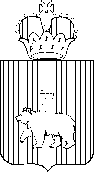 ЗАКОН  ПЕРМСКОГО  КРАЯОб утверждении перечня поселений с численностью населения 
менее трех тысяч человек, в которых отсутствует точка доступа 
к информационно-телекоммуникационной сети «Интернет» 
и на которые не распространяется требование по учету объема 
розничной продажи алкогольной продукцииПринят Законодательным СобраниемПермского края 10 декабря 2015 годаГубернатор Пермского краяВ.Ф.БасаргинМуниципальное образованиеНаименование 
поселения12Александровский 
муниципальный районСкопкортненскоеБардымский 
муниципальный районБерезниковскоеБардымский 
муниципальный районБичуринскоеБардымский 
муниципальный районБрюзлинскоеБардымский 
муниципальный районЕлпачихинскоеБардымский 
муниципальный районКрасноярскоеБардымский 
муниципальный районНовоашапскоеБардымский 
муниципальный районПечменскоеБардымский 
муниципальный районСарашевскоеБардымский 
муниципальный районТюндюковскоеБардымский 
муниципальный районФедорковскоеБардымский 
муниципальный районШермейскоеБерезовский 
муниципальный районАсовскоеБерезовский 
муниципальный районДубовскоеБерезовский 
муниципальный районЗаборьинскоеБерезовский 
муниципальный районКляповскоеБерезовский 
муниципальный районПереборскоеБерезовский 
муниципальный районСосновскоеБольшесосновский 
муниципальный районКленовскоеБольшесосновский 
муниципальный районЛевинскоеБольшесосновский 
муниципальный районПетропавловскоеБольшесосновский 
муниципальный районПолозовскоеБольшесосновский 
муниципальный районТойкинскоеБольшесосновский 
муниципальный районЧерновскоеВерещагинский 
муниципальный районБородульскоеВерещагинский 
муниципальный районНижнегалинскоеВерещагинский 
муниципальный районПутинскоеГайнский 
муниципальный районВерхнестарицкоеГайнский 
муниципальный районИванчинскоеГайнский 
муниципальный районКебратскоеГайнский 
муниципальный районСейвинскоеГайнский 
муниципальный районСеребрянскоеГайнский 
муниципальный районУсть-ЧерновскоеГорнозаводский 
муниципальный районБисерскоеГорнозаводский 
муниципальный районКусье-АлександровскоеГорнозаводский 
муниципальный районСарановскоеГремячинский 
муниципальный районУсьвинскоеГремячинский 
муниципальный районШумихинскоеГремячинский 
муниципальный районЮбилейнинскоеДобрянский 
муниципальный районВильвенскоеДобрянский 
муниципальный районВисимскоеДобрянский 
муниципальный районДивьинскоеДобрянский 
муниципальный районКраснослудскоеДобрянский 
муниципальный районПеремскоеДобрянский 
муниципальный районСенькинскоеЕловский 
муниципальный районДубровскоеЕловский 
муниципальный районМалоусинскоеЕловский 
муниципальный районСугановскоеИльинский 
муниципальный районПосёрскоеИльинский 
муниципальный районФилатовскоеКарагайский 
муниципальный районКозьмодемьяновскоеКарагайский 
муниципальный районНердвинскоеКарагайский 
муниципальный районОбвинскоеКарагайский 
муниципальный районРождественскоеКизеловский 
муниципальный районСеверно-КоспашскоеКизеловский 
муниципальный районЦентрально-КоспашскоеКизеловский 
муниципальный районШахтинскоеКизеловский 
муниципальный районЮжно-КоспашскоеКишертский 
муниципальный районАндреевскоеКишертский 
муниципальный районКордонскоеКишертский 
муниципальный районОсинцевскоеКишертский 
муниципальный районПосадскоеКосинский 
муниципальный районЛевичанскоеКосинский 
муниципальный районСветличанскоеКосинский 
муниципальный районЧазевскоеКочевский 
муниципальный районБольшекочинскоеКочевский 
муниципальный районМаратовскоеКочевский 
муниципальный районПелымскоеКрасновишерский 
муниципальный районВайскоеКрасновишерский 
муниципальный районВерх-ЯзьвинскоеКрасновишерский 
муниципальный районВишерогорскоеКрасновишерский 
муниципальный районУсть-ЯзьвинскоеКраснокамский 
муниципальный районСтряпунинскоеКудымкарский 
муниципальный районЛенинскоеКудымкарский 
муниципальный районОшибскоеКуединский 
муниципальный районБикбардинскоеКуединский 
муниципальный районБольшегондырскоеКуединский 
муниципальный районБольшекустовскоеКуединский 
муниципальный районБольшеусинскоеКуединский 
муниципальный районНижнесавинскоеКуединский 
муниципальный районОшьинскоеКуединский 
муниципальный районТалмазскоеКуединский 
муниципальный районФедоровскоеКуединский 
муниципальный районШагиртскоеКунгурский 
муниципальный районБырминскоеКунгурский 
муниципальный районГолдыревскоеКунгурский 
муниципальный районЕргачинскоеКунгурский 
муниципальный районКалининскоеКунгурский 
муниципальный районКыласовскоеКунгурский 
муниципальный районЛенскоеКунгурский 
муниципальный районМазунинскоеКунгурский 
муниципальный районМоховскоеКунгурский 
муниципальный районНасадскоеКунгурский 
муниципальный районНеволинскоеКунгурский 
муниципальный районСергинскоеКунгурский 
муниципальный районТихановскоеКунгурский 
муниципальный районТроельжанскоеКунгурский 
муниципальный районУсть-ТурскоеКунгурский 
муниципальный районШадейскоеНытвенский 
муниципальный районПостаноговскоеНытвенский 
муниципальный районЧекменевскоеНытвенский 
муниципальный районШерьинскоеОктябрьский 
муниципальный районБасинскоеОктябрьский 
муниципальный районБиявашскоеОктябрьский 
муниципальный районБогородскоеОктябрьский 
муниципальный районВерх-ТюшевскоеОктябрьский 
муниципальный районЕнапаевскоеОктябрьский 
муниципальный районЗаводо-ТюшевскоеОктябрьский 
муниципальный районИшимовскоеОктябрьский 
муниципальный районПетропавловскоеОктябрьский 
муниципальный районРусско-СарсинскоеОктябрьский 
муниципальный районЩучье-ОзерскоеОрдинский 
муниципальный районАшапскоеОрдинский 
муниципальный районКарьевскоеОрдинский 
муниципальный районКрасноясыльскоеОсинский 
муниципальный районВерхнедавыдовскоеОсинский 
муниципальный районКрыловскоеОсинский 
муниципальный районНовозалесновскоеОханский 
муниципальный районАндреевскоеОханский 
муниципальный районБеляевскоеОханский 
муниципальный районДубровскоеОханский 
муниципальный районКазанскоеОханский 
муниципальный районОстрожскоеОханский 
муниципальный районТаборскоеОханский 
муниципальный районТулумбаихинскоеОчерский 
муниципальный районКипринскоеОчерский 
муниципальный районНововознесенскоеОчерский 
муниципальный районСпешковскоеПермский 
муниципальный районЗаболотскоеПермский 
муниципальный районПальниковскоеПермский 
муниципальный районПлатошинскоеПермский 
муниципальный районХохловскоеПермский 
муниципальный районЮговскоеСивинский 
муниципальный районБубинскоеСивинский 
муниципальный районЕкатерининскоеСивинский 
муниципальный районСеверокоммунарскоеСоликамский 
муниципальный районБасимскоеСоликамский 
муниципальный районКасибскоеСоликамский 
муниципальный районРодниковскоеСоликамский 
муниципальный районТохтуевскоеСоликамский 
муниципальный районТюлькинскоеСуксунский 
муниципальный районКиселевскоеУинский 
муниципальный районАспинскоеУинский 
муниципальный районВоскресенскоеУинский 
муниципальный районЛомовскоеУинский 
муниципальный районНижнесыповскоеУинский 
муниципальный районСудинскоеУинский 
муниципальный районЧайкинскоеУсольский 
муниципальный районОрлинскоеУсольский 
муниципальный районРомановскоеУсольский 
муниципальный районТроицкоеЧайковский 
муниципальный районАльняшинскоеЧайковский 
муниципальный районБольшебукорскоеЧайковский 
муниципальный районВаньковскоеЧайковский 
муниципальный районЗипуновскоеЧайковский 
муниципальный районСосновскоеЧайковский 
муниципальный районУральскоеЧастинский 
муниципальный районБабкинскоеЧастинский 
муниципальный районНожовскоеЧастинский 
муниципальный районШабуровскоеЧердынский 
муниципальный районБондюжскоеЧердынский 
муниципальный районВильгортскоеЧердынский 
муниципальный районКерчевскоеЧердынский 
муниципальный районПокчинскоеЧердынский 
муниципальный районРябининскоеЧердынский 
муниципальный районУсть-УрольскоеЧернушинский 
муниципальный районАнаньинскоеЧернушинский 
муниципальный районБедряжинскоеЧернушинский 
муниципальный районБродовскоеЧернушинский 
муниципальный районДеменевскоеЧернушинский 
муниципальный районЕтышинскоеЧернушинский 
муниципальный районКалиновскоеЧернушинский 
муниципальный районПавловскоеЧернушинский 
муниципальный районРябковскоеЧернушинский 
муниципальный районСлудовскоеЧернушинский 
муниципальный районСульмашинскоеЧернушинский 
муниципальный районТаушинскоеЧернушинский 
муниципальный районТруновскоеЧернушинский 
муниципальный районТрушниковскоеЧернушинский 
муниципальный районТюинскоеЧусовской 
муниципальный районВерхнекалинскоеЧусовской 
муниципальный районВерхнечусовское ГородковскоеЧусовской 
муниципальный районКалинскоеЧусовской 
муниципальный районКомарихинскоеЧусовской 
муниципальный районНикифоровскоеЧусовской 
муниципальный районСёльскоеЮрлинский 
муниципальный районУсть-БерёзовскоеЮрлинский 
муниципальный районУсть-ЗулинскоеЮсьвинский 
муниципальный районАрхангельскоеЮсьвинский 
муниципальный районКупросское